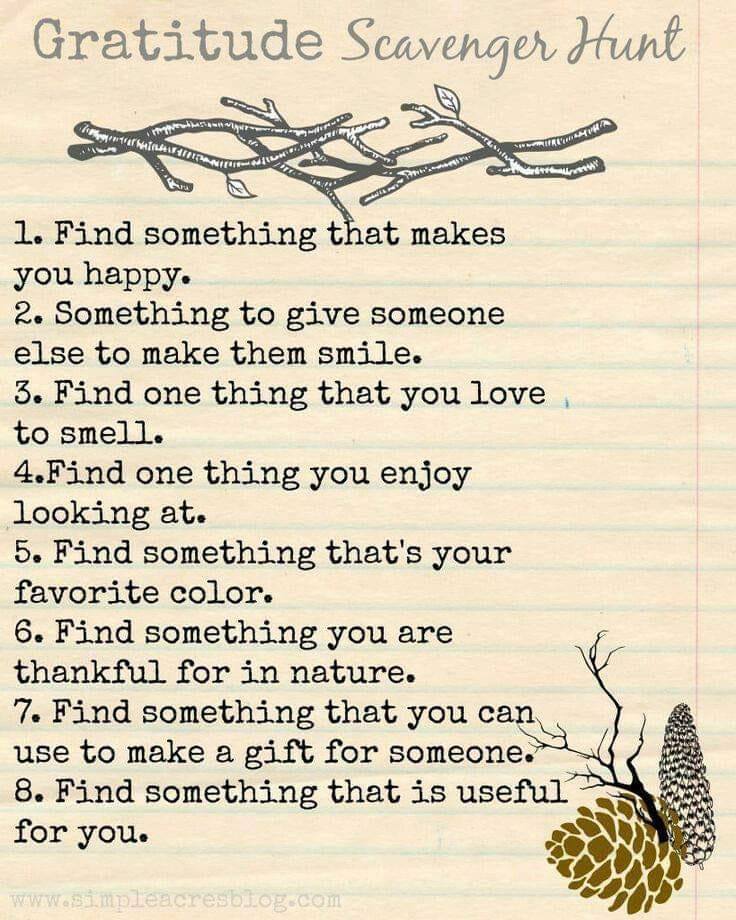 Students: Take a picture, or pictures, of what you find for this hunt. Share it with your homeroom teacher or with Mrs. McIntyre! It can be hard to be grateful when our world or routines have changed. 										Mrs. McIntyre